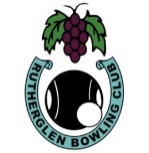 Rutherglen Bowling Club Inc.Executive Committee MeetingMinutesFebruary 13th 2017Meeting Opened:	7.00 pmPresent:	 Jan Widdop, John Ross, Ross Rankin, Phil Peers John Crossman, Christine Flanagan, Chris Langdon                      Apologies: Apologies Accepted: Moved           Seconded          Cd.	 Minutes: President Ross asked those present if they had read the Minutes and if they were a true account of the previous meeting.Moved: Christine		Seconded: Phil. That the Minutes as presented are accepted.		Cd.Business arising from the Minutes:Disciplinary Committee: It was moved by Phil and seconded by Chris that the motion to form such a committee be rescinded Cd. At a meeting on the 2nd February with all present except for Chris Langdon and Christine Flanagan, it was decided that mediation would be a more appropriate first step in dealing with this incident. It was moved by Ross and seconded by Phil that Noel Murrell be appointed to chair a mediation meeting between the three parties. Cd.Disabled Access:	The steel has arrived Chris to Liaise with Geoff Tozer, Noel Murrell and John Crossman to plan the project to start construction.Rink Numbers: Ongoing.Water Tank : Chris L noted that problem is there but is not necessarily serious at this point. It was decided that John C obtain prices for an alternative tank to be connected to the new shed in anticipation that the condition worsens, for further discussion.Financial Report:President Ross called on the Treasurer to present the financial report for the previous month. Treasurer Jan tabled the report which showed a healthy balance. Moved: Phil Seconded: John C. that we purchase same CdMoved: Jan 	Seconded: John C. that the Financial Report as presented be accepted.			Cd.Correspondence:The Secretary presented the following Correspondence received and sent for the month:Inwards Correspondence:	The following was received throughout the month:A letter was received from Bowls Victoria approving the clearance for Gary Stephens.An email was received from North East Water announcing our recycled water use for the month. A phone call was received from the Secretary of the Ovens & Murray Region agreeing with our concerns and he was to pass it on to the President.An Email was received from the President of the Ovens & Murray Region acknowledging receipt of our email and she will get back to us after consultation with her committee.A letter was received from Noel Murrell with regards to his mediation meetings with the three parties involved. The result of these meetings was that a positive outcome was achieved with all three parties given a chance to air their grievances. They have agreed that no further action needs to be taken on their respective grievances. Outwards Correspondence:	The following was the outgoing correspondence for the month:Letters were sent to Billy and Glenice Campbell and Christine Flanagan outlying the procedure that will take place with regards to their respective concerns.A letter of welcome was sent to Gary StephensMoved: Jan	Seconded: John C. That the correspondence as presented be accepted.		Cd.Business Arising from Correspondence: John to write letters of appreciation to Noel Murrell and the Secretary of the Rutherglen Golf Club for their help with the mediation meetingsReports:	The following reports were tabled and presented:Greens Report:	Report Tabled:Match Sub-Committee:	The following points were highlighted from the report:During the month of January, after avery successful  tournament players on the greens for the rest of the month were disappointing with the Harcourt’s day having to be cancelled due to lack of numbers. At the time of the meeting the numbers were not looking good for the Lorna Baker Memorial Pairs, John to send out emails to all members for support of this even. The Wighton day is next , John to contact Tom Wighton and send out flyers to our mailing  list. John To contact Rod Ambrose with regards to his day in March. General Business, Glenice posed the question as to which board was for Match Committee information, at the moment everything is being put on the one board which is worse than it was before. Glenice also noted that Contact details for Committee members should be displayed on both boards. The backing is hard to get pins into. John noted that he was not sure which boards were which , but will find out at the next Board meeting. Meeting. It was advised that the board at the western end be used for match Committee information, as it is designed for writing in entries to events. Pennant and any other information to go on the eastern boardSponsorship Committee: Paul & Schollard have come on board with their sponsorship. Tim McNamara will retire in March. Nikki Hooper will take over as manager and will be the contact person for whoever takes on this role next yearGrants Sub-Committee: NilCatering Sub-Committee: There seemed to be a lower number of plates brought in by members for the Lorna Baker Mixed pairs, however there seemed to be enough. Fourty Four meals were served at the Thursday night dinner, which is proving to be very popularBar Manager’s Report:	All is wellMedia and Website Report:	 Noel requires more information for the website Mid-Week Pennant:	the 1B side is on top and the Division 4 side is fifth on the ladder	Week-End Pennant:	The A1 side is 4th the A3 and B2 sides are fifth on the ladder	Moved: Phil		Seconded: John C that the Reports as presented are accepted.			Cd.General Business:	President Ross asked those present for any issues to be raised:Christine: Suggested that the Board decide the winner of the volunteer of the year. Everyone agreed that this was a good idea. The Ladies will run a trading table on Aylean’s day. Due to a lot of people being away it was decided that the AGM to the 23rd April at 1 pm. John advise Noel to put on the website. John to send a letter of thanks to John Thorne for his generous donations to the club of a bowling arm, a set of bowls and other memorabilia Phil: It is estimated that to finish off the BBQ area and cement to the new shed is $2200. It was Moved by Phil and Seconded by Christine that we go ahead. Cd.Jan: Raised the issue of trees. Ross to discuss with Laurie Thatcher with Regards to the ones on the bank. John to invite the mayor to our next meeting. Jan sought permission to purchase a new trolley.  Chris: we need more club glasses. Ross to try Burtons if he has not heard from the other supplier. There has been preliminary discussion that the O&M Regional side may need to practice and have a BBQ prior to the event starting on the Friday. Also, preliminary discussion that the O&M v Goulbourn Valley also be held at Rutherglen.John R. Sought direction as to the Aylean Baker Invitation Ladies Fours, given the shortage of sponsors. It was agreed that an excess of revenue from advertising that prizemoney be $400 for winning team, 200 for runner up team $100 for the third team and vouchers for the best last game winning team. The flyers to recognise the two remaining sponsors and supported by the advertisers around the greens.Ross: Need to continually update our strategic Plan. John to include in the agenda. Ross has sent photos of before and after the renovations to the competition conducted by Bowls Australia. Following reports that a match was played on a day of extreme heat, Noel be requested to put the temperatures that bowls will not be played on the website and that the greenkeepers close the greens when the temperature reaches these extremes. Membership Category: It was Moved by Phil and Seconded by Chris Langdon that the new category be known as a Social Member subscription being $10 Cd. It was Moved by John C and Seconded by Chris F. that a Junior Member be created, John To ring Amanda James as to affiliation requirements for Junior Members.  Being no further business President Ross declared the meeting closed and thanked all for their attendance and input.Meeting Closed:	9.28 pmNext Meeting:	7:00 pm	Monday 13th. March 2017